February 2020Dear Parent/Carer,Subsea 7 Enterprise DayAs your child is part of the Young Enterprise group. They have a selling opportunity at Subsea7 a local business in Sutton at Subsea 7, 40 Brighton Rd, Sutton SM2 5BN.  It will give them a chance to show off all their hard work making the products. The Enterprise event is scheduled for tomorrow 27th February 2020, after school 3.45 pm where the students shall set up and ending at 6pm. Students can contact the trip leader on the CHSG Trip Mobile: 07938183309Please complete and return the reply slip to me tomorrow Friday 27th February 2020.Thank you for your continued support. If you would like to discuss anything please email me at lshelton@carshaltongirls.org.ukYours faithfully,Mrs L SheltonEAL Coordinator 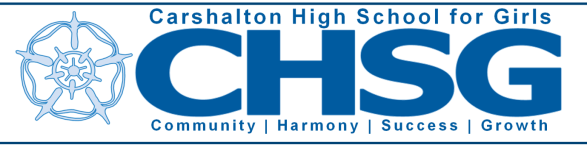 Subsea 7 Enterprise DayReply slip: Please return to Mrs Shelton by 27th February 2020Student’s Name: .........................................................................  Tutor Group: ......................Please tick () all appropriate boxesI would like my daughter to participate in the above visit. I am aware of the travel details for the day. I acknowledge that I have already signed and returned a Generic School Consent Form to allow my daughter to participate in the visit. I give permission for my daughter to make her own way to the location and  make her own way home.I am aware of the travel details for the trip and that my daughter will need enough money on her oyster card Your daughter’s place on this trip is subject to satisfactory behaviour, attendance and conduct within school and this will be constantly monitored before the trip. If your daughter’s attendance or behaviour is deemed to be unsatisfactory, she will not be allowed to participate. Emergency contact number …………………………………………………….……...... Students Mobile Number………………………………………………………….…………Medical Information:  Please provide details of any conditions requiring medical treatment including any medication...............................................................................Signed: ......................................... (Parent/Carer)       Date: ........................................Print Name: ...................................................................................................................